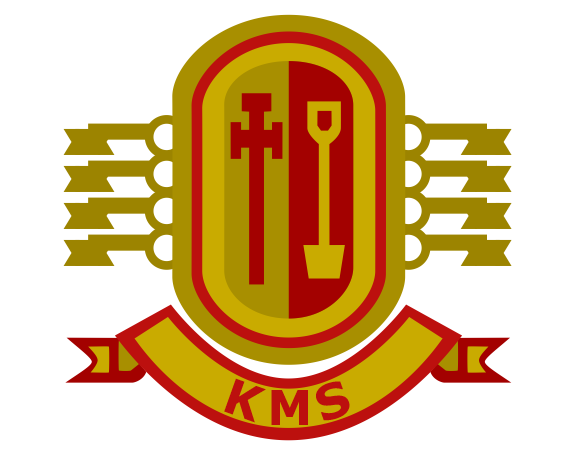 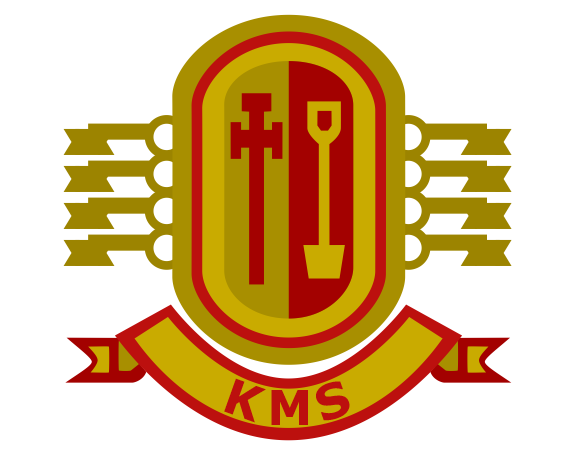 Enjoying, Achieving, Succeeding Together16th March 2021Dear Parent / Carer / Community MemberWe are delighted to have received a significant number of responses from our pupils, staff, parents/carers, community groups and local residents regarding the fencing around the school field and thank everybody who has taken the time to provide feedback. The overwhelming majority are strongly in favour of the fencing and share our view that it will allow the children to play safely in an open space and enjoy the benefits of the full school site. The support for the fencing in the Southern part of the school was overwhelmingly positive from all who responded. Consequently, we are delighted to say that work will resume here on Wednesday 17th March and hopefully, we will be able to allow children full access to the field at the start of the summer term and the community groups will feel the benefits as soon as they are able to resume club activities.The support for the Northern perimeter has not been as unanimous. Whilst, once again, the majority of feedback we received was in support of the fence, there have been some legitimate concerns raised by stakeholders which we need to be able to work through in order to ensure the boundary not only secures the safety of the school site but is also in keeping with the environmental context of the North field. We are very appreciative of all feedback but this difficulty in gaining a consensus has made the process extremely time consuming to manage at a time – when I am sure everyone will understand – leaders need to be able to focus on supporting the children after an enormously challenging 12 months. Consequently, we have decided to pause the project on this boundary and we look forward to working constructively with stakeholders in the future to find a resolution. This will mean we may have to limit our activities on the Northern field in the short term. We intend to find a long-term solution to the issues raised in the final plan but when the time is right. When the time comes to revisit these plans, we will make this known to all concerned.The consultation is now closed. The school remains committed to providing the very best opportunities for the children and young people of Kirkburton and the surrounding villages, both educationally and beyond. We look forward to continuing to work closely with all stakeholders in order to achieve this. Yours sincerely,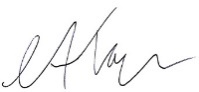 Mr C TaylorHeadteacher